Маршруты движения организованных групп детей от ОУ к стадиону, парку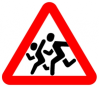 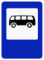 	- жилая застройка	- проезжая часть	- Направление безопасного движения группы детей к стадиону,парку